  28 November 2012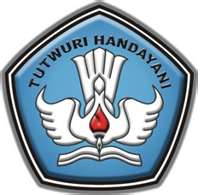 SILABUSKelas VITema 5 : WirausahaSekolah Dasar dan Madrasah IbtidaiyahKEMENTERIAN PENDIDIKAN DAN KEBUDAYAANTAHUN 2012TEMA: WIRAUSAHA Kompetensi DasarIndikatorKegiatan pembelajaran dan penilaianSumber BelajarAlokasi WaktuPPKNMenunjukkan sikap toleran sesama pemeluk agama dan antar pemeluk agama yang berbedaMenjelaskan sikap yang harus dimiliki oleh setiap orang terhadap sesama pemeluk agama dan antar pemeluk agama yang berbedamenerapkan sikap toleransi terhadap sesama pemeluk agama dan antar pemeluk agama yang berbeda Minggu I menyimak ceritamengidentifikasi kalimat.mendiskusikan agama yang ada di Indonesia dan tempat ibadah tiap agama serta hari besar yang menjadi hari libur nasionalmembuat daftar pemeluk agama di daerahnyamembuat daftar tempat ibadah di daerahnyamembandingkan banyaknya antar pemeluk agamamembandingkan antara banyak tempat ibadah dengan pemeluknyaPenilaian Minggu IIMenjelaskan kebiasaan, tata tertib dan tradisi di daerah sendiri dan daerah lainMencari informasi tentang kegiatan wirausaha yang biasanya muncul saat hari besar agama Mencari informasi tentang kebiasaan jual beli di daerah lain Membuat daftar  beberapa barang produk Indonesia yang diekspor ke luar negeri dan barang produk luar negeri yang diimpor dan jenis-jenis kewirausahaan di lingkungan lalu membandingkan dari segi jumlah pekerja, barang yang diproduksi atau jasa yang diberikanPenilaian Minggu IIImenyimpulkan sikap-sikap yang harus dimiliki oleh setiap orang terhadap sesama pemeluk agama dan antar pemeluk agama yanbg berbedamendiskusikan kasus berkaitan dengan toleransi beragama yang terjadi di indonesia serta menyimpulkan solusinya Menunjukkkan sikap patuh terhadap kebiasaan, tata tertib dan tradisi sesuai tempat yang ditinggalimengidentifikasi kalimat yang mengungkapkan selamat, terima kasih, dan permohonan maaf membedakan  ucapan selamatPenilaian Minggu IVmenyimpulkan sikap-sikap yang harus dimiliki oleh setiap orang terhadap sesama pemeluk agama dan antar pemeluk agama yanbg berbeda memerankan tokoh untuk menyampaikan selamat, terima kasih, dan permohonan maafBermain peran jual-beli di dalam kelas dengan menunjukkan sikap jujur, adil, dan santun, terutama yang berkaitan dengan pecahan. menanggapi peran temannya. mengingat kembali peristiwa yang pernah dilakukannya terhadap orang lain berkenaan dengan menyampaikan selamat, terima kasih, dan permohonan maaf .TesMinggu Vmenjelaskan kebiasaan dan tradisi yang dilakukan di rumah, sekolah dan lingkungan rumah sekitarmenentukan suatu tempat yang akan dikunjungi (toko, kios, koperasi)mengamati formulir  anggota koperasi dengan cermatmenyebutkan komponen-komponen formulir.menjelaskan teknik pengisian formulirmelakukan pengisian berbagai formulir yang ditentukan mengunjungi sebuah tempat (toko, warung, koperasi, dsb). mewawancarai  salah seorang  tokoh  (pengelola usaha  koperasi, pemilik toko, tokoh agama, dsb)Melakukan observasi (misalnya toko / kios): mencatat jenis barang, harga, barang terlaris; mencatat pemasukan per hari & keuntungan; mencatat data waktu kedaluwarsa barang; mencatat harga barang menurut satuan harga per lusin, buah, set, ons, kg; menanyakan jam buka; mencari informasi riwayat usahamencatat hasil kunjunganMenghitung persentase keuntunganmenulis laporan berdasarkan tahapan (dari catatan ke konsep awal/buram awal)membacakan hasil laporan kunjunganPenilaianMinggu VIMemberikan pendapat tentang sikap yang harus dimiliki jika mengunjungi suatu tempat dengan kebiasaan dan peraturan yang berbedaMengunjungi satu industri rumah tangga di lingkungan dan mengumpulkan data tentang proses produksi dan pemasaran serta membuat laporan menentukan kalimat utama setiap paragrafmenyimpulkan hasil bacaanmemperbaiki laporannya sesuai dengan masukan dari guru atau teman agar menjadi laporan yang baikmenentukan  kalimat utamamenemukan  temamenyimpulkan  teksmembacakan laporan hasil kunjungan di depan kelas menyusun laporan final hasil pengamatan/kunjungan dengan kriteria kelengkapan isi, penggunaan bahasa yang efektif dan EYD yang benarpenilaianMinggu VIIMenyimak doa yang diperdengarkanMenyebutkan arti doa dan tujuannyaMempraktikkan doa sesuai dengan situasi.Menyajikan hasil pengumpulan data dalam bentuk tabel dan grafikmengidentifikasi grafikmenyusun kalimat menerjemahkan grafik ke dalam narasimengamati contoh produk Indonesia mengapresiasi produk Indonesiamembaca artikel tentang keunggulan produk Indonesia.menceritakan pengalaman kebanggaannya memakai produk Indonesia menyusun cara promosi produk Indonesia memberikan tanggapan tentang cerita temannyaPenilaian:Tes: Praktik promosi produk Indonesia  Tes TertulisTes PerbuatanPortoflioMedia gambar,LKS, lingkungan,Buku teks, cerita rakyat, nara sumber, koran majalah, internet informasi dari desa/kecamatan, dsb Menunjukkan perilaku patuh terhadap kebiasaan, tata tertib, dan tradisi dalam kehidupan di sekolah, keluarga, dan masyarakat sekitar.Menjelaskan kebiasaan, tata tertib dan tradisi di daerah sendiri dan daerah lainMenunjukkkan sikap patuh terhadap kebiasaan, tata tertib dan tradisi sesuai tempat yang ditinggaliMinggu I menyimak ceritamengidentifikasi kalimat.mendiskusikan agama yang ada di Indonesia dan tempat ibadah tiap agama serta hari besar yang menjadi hari libur nasionalmembuat daftar pemeluk agama di daerahnyamembuat daftar tempat ibadah di daerahnyamembandingkan banyaknya antar pemeluk agamamembandingkan antara banyak tempat ibadah dengan pemeluknyaPenilaian Minggu IIMenjelaskan kebiasaan, tata tertib dan tradisi di daerah sendiri dan daerah lainMencari informasi tentang kegiatan wirausaha yang biasanya muncul saat hari besar agama Mencari informasi tentang kebiasaan jual beli di daerah lain Membuat daftar  beberapa barang produk Indonesia yang diekspor ke luar negeri dan barang produk luar negeri yang diimpor dan jenis-jenis kewirausahaan di lingkungan lalu membandingkan dari segi jumlah pekerja, barang yang diproduksi atau jasa yang diberikanPenilaian Minggu IIImenyimpulkan sikap-sikap yang harus dimiliki oleh setiap orang terhadap sesama pemeluk agama dan antar pemeluk agama yanbg berbedamendiskusikan kasus berkaitan dengan toleransi beragama yang terjadi di indonesia serta menyimpulkan solusinya Menunjukkkan sikap patuh terhadap kebiasaan, tata tertib dan tradisi sesuai tempat yang ditinggalimengidentifikasi kalimat yang mengungkapkan selamat, terima kasih, dan permohonan maaf membedakan  ucapan selamatPenilaian Minggu IVmenyimpulkan sikap-sikap yang harus dimiliki oleh setiap orang terhadap sesama pemeluk agama dan antar pemeluk agama yanbg berbeda memerankan tokoh untuk menyampaikan selamat, terima kasih, dan permohonan maafBermain peran jual-beli di dalam kelas dengan menunjukkan sikap jujur, adil, dan santun, terutama yang berkaitan dengan pecahan. menanggapi peran temannya. mengingat kembali peristiwa yang pernah dilakukannya terhadap orang lain berkenaan dengan menyampaikan selamat, terima kasih, dan permohonan maaf .TesMinggu Vmenjelaskan kebiasaan dan tradisi yang dilakukan di rumah, sekolah dan lingkungan rumah sekitarmenentukan suatu tempat yang akan dikunjungi (toko, kios, koperasi)mengamati formulir  anggota koperasi dengan cermatmenyebutkan komponen-komponen formulir.menjelaskan teknik pengisian formulirmelakukan pengisian berbagai formulir yang ditentukan mengunjungi sebuah tempat (toko, warung, koperasi, dsb). mewawancarai  salah seorang  tokoh  (pengelola usaha  koperasi, pemilik toko, tokoh agama, dsb)Melakukan observasi (misalnya toko / kios): mencatat jenis barang, harga, barang terlaris; mencatat pemasukan per hari & keuntungan; mencatat data waktu kedaluwarsa barang; mencatat harga barang menurut satuan harga per lusin, buah, set, ons, kg; menanyakan jam buka; mencari informasi riwayat usahamencatat hasil kunjunganMenghitung persentase keuntunganmenulis laporan berdasarkan tahapan (dari catatan ke konsep awal/buram awal)membacakan hasil laporan kunjunganPenilaianMinggu VIMemberikan pendapat tentang sikap yang harus dimiliki jika mengunjungi suatu tempat dengan kebiasaan dan peraturan yang berbedaMengunjungi satu industri rumah tangga di lingkungan dan mengumpulkan data tentang proses produksi dan pemasaran serta membuat laporan menentukan kalimat utama setiap paragrafmenyimpulkan hasil bacaanmemperbaiki laporannya sesuai dengan masukan dari guru atau teman agar menjadi laporan yang baikmenentukan  kalimat utamamenemukan  temamenyimpulkan  teksmembacakan laporan hasil kunjungan di depan kelas menyusun laporan final hasil pengamatan/kunjungan dengan kriteria kelengkapan isi, penggunaan bahasa yang efektif dan EYD yang benarpenilaianMinggu VIIMenyimak doa yang diperdengarkanMenyebutkan arti doa dan tujuannyaMempraktikkan doa sesuai dengan situasi.Menyajikan hasil pengumpulan data dalam bentuk tabel dan grafikmengidentifikasi grafikmenyusun kalimat menerjemahkan grafik ke dalam narasimengamati contoh produk Indonesia mengapresiasi produk Indonesiamembaca artikel tentang keunggulan produk Indonesia.menceritakan pengalaman kebanggaannya memakai produk Indonesia menyusun cara promosi produk Indonesia memberikan tanggapan tentang cerita temannyaPenilaian:Tes: Praktik promosi produk Indonesia  Tes TertulisTes PerbuatanPortoflioMedia gambar,LKS, lingkungan,Buku teks, cerita rakyat, nara sumber, koran majalah, internet informasi dari desa/kecamatan, dsb Menunjukkan perilaku patuh terhadap kebiasaan, tata tertib, dan tradisi dalam kehidupan di sekolah, keluarga, dan masyarakat sekitar.Menjelaskan kebiasaan, tata tertib dan tradisi di daerah sendiri dan daerah lainMenunjukkkan sikap patuh terhadap kebiasaan, tata tertib dan tradisi sesuai tempat yang ditinggaliMinggu I menyimak ceritamengidentifikasi kalimat.mendiskusikan agama yang ada di Indonesia dan tempat ibadah tiap agama serta hari besar yang menjadi hari libur nasionalmembuat daftar pemeluk agama di daerahnyamembuat daftar tempat ibadah di daerahnyamembandingkan banyaknya antar pemeluk agamamembandingkan antara banyak tempat ibadah dengan pemeluknyaPenilaian Minggu IIMenjelaskan kebiasaan, tata tertib dan tradisi di daerah sendiri dan daerah lainMencari informasi tentang kegiatan wirausaha yang biasanya muncul saat hari besar agama Mencari informasi tentang kebiasaan jual beli di daerah lain Membuat daftar  beberapa barang produk Indonesia yang diekspor ke luar negeri dan barang produk luar negeri yang diimpor dan jenis-jenis kewirausahaan di lingkungan lalu membandingkan dari segi jumlah pekerja, barang yang diproduksi atau jasa yang diberikanPenilaian Minggu IIImenyimpulkan sikap-sikap yang harus dimiliki oleh setiap orang terhadap sesama pemeluk agama dan antar pemeluk agama yanbg berbedamendiskusikan kasus berkaitan dengan toleransi beragama yang terjadi di indonesia serta menyimpulkan solusinya Menunjukkkan sikap patuh terhadap kebiasaan, tata tertib dan tradisi sesuai tempat yang ditinggalimengidentifikasi kalimat yang mengungkapkan selamat, terima kasih, dan permohonan maaf membedakan  ucapan selamatPenilaian Minggu IVmenyimpulkan sikap-sikap yang harus dimiliki oleh setiap orang terhadap sesama pemeluk agama dan antar pemeluk agama yanbg berbeda memerankan tokoh untuk menyampaikan selamat, terima kasih, dan permohonan maafBermain peran jual-beli di dalam kelas dengan menunjukkan sikap jujur, adil, dan santun, terutama yang berkaitan dengan pecahan. menanggapi peran temannya. mengingat kembali peristiwa yang pernah dilakukannya terhadap orang lain berkenaan dengan menyampaikan selamat, terima kasih, dan permohonan maaf .TesMinggu Vmenjelaskan kebiasaan dan tradisi yang dilakukan di rumah, sekolah dan lingkungan rumah sekitarmenentukan suatu tempat yang akan dikunjungi (toko, kios, koperasi)mengamati formulir  anggota koperasi dengan cermatmenyebutkan komponen-komponen formulir.menjelaskan teknik pengisian formulirmelakukan pengisian berbagai formulir yang ditentukan mengunjungi sebuah tempat (toko, warung, koperasi, dsb). mewawancarai  salah seorang  tokoh  (pengelola usaha  koperasi, pemilik toko, tokoh agama, dsb)Melakukan observasi (misalnya toko / kios): mencatat jenis barang, harga, barang terlaris; mencatat pemasukan per hari & keuntungan; mencatat data waktu kedaluwarsa barang; mencatat harga barang menurut satuan harga per lusin, buah, set, ons, kg; menanyakan jam buka; mencari informasi riwayat usahamencatat hasil kunjunganMenghitung persentase keuntunganmenulis laporan berdasarkan tahapan (dari catatan ke konsep awal/buram awal)membacakan hasil laporan kunjunganPenilaianMinggu VIMemberikan pendapat tentang sikap yang harus dimiliki jika mengunjungi suatu tempat dengan kebiasaan dan peraturan yang berbedaMengunjungi satu industri rumah tangga di lingkungan dan mengumpulkan data tentang proses produksi dan pemasaran serta membuat laporan menentukan kalimat utama setiap paragrafmenyimpulkan hasil bacaanmemperbaiki laporannya sesuai dengan masukan dari guru atau teman agar menjadi laporan yang baikmenentukan  kalimat utamamenemukan  temamenyimpulkan  teksmembacakan laporan hasil kunjungan di depan kelas menyusun laporan final hasil pengamatan/kunjungan dengan kriteria kelengkapan isi, penggunaan bahasa yang efektif dan EYD yang benarpenilaianMinggu VIIMenyimak doa yang diperdengarkanMenyebutkan arti doa dan tujuannyaMempraktikkan doa sesuai dengan situasi.Menyajikan hasil pengumpulan data dalam bentuk tabel dan grafikmengidentifikasi grafikmenyusun kalimat menerjemahkan grafik ke dalam narasimengamati contoh produk Indonesia mengapresiasi produk Indonesiamembaca artikel tentang keunggulan produk Indonesia.menceritakan pengalaman kebanggaannya memakai produk Indonesia menyusun cara promosi produk Indonesia memberikan tanggapan tentang cerita temannyaPenilaian:Tes: Praktik promosi produk Indonesia  Tes TertulisTes PerbuatanPortoflioMedia gambar,LKS, lingkungan,Buku teks, cerita rakyat, nara sumber, koran majalah, internet informasi dari desa/kecamatan, dsb 2. B. Indonesia2.Mendengarkan penggunaan bahasa Indonesia yang baik untuk berdoa (sesuai agama yang dianutnya) di sekolah dan di rumah.Menyebutkan nama doa yang dibacakan temanMembacakan salah satu doa yang dikuasai siswaMinggu I menyimak ceritamengidentifikasi kalimat.mendiskusikan agama yang ada di Indonesia dan tempat ibadah tiap agama serta hari besar yang menjadi hari libur nasionalmembuat daftar pemeluk agama di daerahnyamembuat daftar tempat ibadah di daerahnyamembandingkan banyaknya antar pemeluk agamamembandingkan antara banyak tempat ibadah dengan pemeluknyaPenilaian Minggu IIMenjelaskan kebiasaan, tata tertib dan tradisi di daerah sendiri dan daerah lainMencari informasi tentang kegiatan wirausaha yang biasanya muncul saat hari besar agama Mencari informasi tentang kebiasaan jual beli di daerah lain Membuat daftar  beberapa barang produk Indonesia yang diekspor ke luar negeri dan barang produk luar negeri yang diimpor dan jenis-jenis kewirausahaan di lingkungan lalu membandingkan dari segi jumlah pekerja, barang yang diproduksi atau jasa yang diberikanPenilaian Minggu IIImenyimpulkan sikap-sikap yang harus dimiliki oleh setiap orang terhadap sesama pemeluk agama dan antar pemeluk agama yanbg berbedamendiskusikan kasus berkaitan dengan toleransi beragama yang terjadi di indonesia serta menyimpulkan solusinya Menunjukkkan sikap patuh terhadap kebiasaan, tata tertib dan tradisi sesuai tempat yang ditinggalimengidentifikasi kalimat yang mengungkapkan selamat, terima kasih, dan permohonan maaf membedakan  ucapan selamatPenilaian Minggu IVmenyimpulkan sikap-sikap yang harus dimiliki oleh setiap orang terhadap sesama pemeluk agama dan antar pemeluk agama yanbg berbeda memerankan tokoh untuk menyampaikan selamat, terima kasih, dan permohonan maafBermain peran jual-beli di dalam kelas dengan menunjukkan sikap jujur, adil, dan santun, terutama yang berkaitan dengan pecahan. menanggapi peran temannya. mengingat kembali peristiwa yang pernah dilakukannya terhadap orang lain berkenaan dengan menyampaikan selamat, terima kasih, dan permohonan maaf .TesMinggu Vmenjelaskan kebiasaan dan tradisi yang dilakukan di rumah, sekolah dan lingkungan rumah sekitarmenentukan suatu tempat yang akan dikunjungi (toko, kios, koperasi)mengamati formulir  anggota koperasi dengan cermatmenyebutkan komponen-komponen formulir.menjelaskan teknik pengisian formulirmelakukan pengisian berbagai formulir yang ditentukan mengunjungi sebuah tempat (toko, warung, koperasi, dsb). mewawancarai  salah seorang  tokoh  (pengelola usaha  koperasi, pemilik toko, tokoh agama, dsb)Melakukan observasi (misalnya toko / kios): mencatat jenis barang, harga, barang terlaris; mencatat pemasukan per hari & keuntungan; mencatat data waktu kedaluwarsa barang; mencatat harga barang menurut satuan harga per lusin, buah, set, ons, kg; menanyakan jam buka; mencari informasi riwayat usahamencatat hasil kunjunganMenghitung persentase keuntunganmenulis laporan berdasarkan tahapan (dari catatan ke konsep awal/buram awal)membacakan hasil laporan kunjunganPenilaianMinggu VIMemberikan pendapat tentang sikap yang harus dimiliki jika mengunjungi suatu tempat dengan kebiasaan dan peraturan yang berbedaMengunjungi satu industri rumah tangga di lingkungan dan mengumpulkan data tentang proses produksi dan pemasaran serta membuat laporan menentukan kalimat utama setiap paragrafmenyimpulkan hasil bacaanmemperbaiki laporannya sesuai dengan masukan dari guru atau teman agar menjadi laporan yang baikmenentukan  kalimat utamamenemukan  temamenyimpulkan  teksmembacakan laporan hasil kunjungan di depan kelas menyusun laporan final hasil pengamatan/kunjungan dengan kriteria kelengkapan isi, penggunaan bahasa yang efektif dan EYD yang benarpenilaianMinggu VIIMenyimak doa yang diperdengarkanMenyebutkan arti doa dan tujuannyaMempraktikkan doa sesuai dengan situasi.Menyajikan hasil pengumpulan data dalam bentuk tabel dan grafikmengidentifikasi grafikmenyusun kalimat menerjemahkan grafik ke dalam narasimengamati contoh produk Indonesia mengapresiasi produk Indonesiamembaca artikel tentang keunggulan produk Indonesia.menceritakan pengalaman kebanggaannya memakai produk Indonesia menyusun cara promosi produk Indonesia memberikan tanggapan tentang cerita temannyaPenilaian:Tes: Praktik promosi produk Indonesia  Tes TertulisTes PerbuatanPortoflioMedia gambar,LKS, lingkungan,Buku teks, cerita rakyat, nara sumber, koran majalah, internet informasi dari desa/kecamatan, dsb 4. Menyapa orang lain dan menyampaikan ucapan selamat, terima kasih, atau permohonan maaf sesuai dengan konteksnyamengidentifikasi kalimat yang mengungkapkan selamat, terima kasih, dan permohonan maaf membedakan  ucapan selamatMelakukan percakapanMinggu I menyimak ceritamengidentifikasi kalimat.mendiskusikan agama yang ada di Indonesia dan tempat ibadah tiap agama serta hari besar yang menjadi hari libur nasionalmembuat daftar pemeluk agama di daerahnyamembuat daftar tempat ibadah di daerahnyamembandingkan banyaknya antar pemeluk agamamembandingkan antara banyak tempat ibadah dengan pemeluknyaPenilaian Minggu IIMenjelaskan kebiasaan, tata tertib dan tradisi di daerah sendiri dan daerah lainMencari informasi tentang kegiatan wirausaha yang biasanya muncul saat hari besar agama Mencari informasi tentang kebiasaan jual beli di daerah lain Membuat daftar  beberapa barang produk Indonesia yang diekspor ke luar negeri dan barang produk luar negeri yang diimpor dan jenis-jenis kewirausahaan di lingkungan lalu membandingkan dari segi jumlah pekerja, barang yang diproduksi atau jasa yang diberikanPenilaian Minggu IIImenyimpulkan sikap-sikap yang harus dimiliki oleh setiap orang terhadap sesama pemeluk agama dan antar pemeluk agama yanbg berbedamendiskusikan kasus berkaitan dengan toleransi beragama yang terjadi di indonesia serta menyimpulkan solusinya Menunjukkkan sikap patuh terhadap kebiasaan, tata tertib dan tradisi sesuai tempat yang ditinggalimengidentifikasi kalimat yang mengungkapkan selamat, terima kasih, dan permohonan maaf membedakan  ucapan selamatPenilaian Minggu IVmenyimpulkan sikap-sikap yang harus dimiliki oleh setiap orang terhadap sesama pemeluk agama dan antar pemeluk agama yanbg berbeda memerankan tokoh untuk menyampaikan selamat, terima kasih, dan permohonan maafBermain peran jual-beli di dalam kelas dengan menunjukkan sikap jujur, adil, dan santun, terutama yang berkaitan dengan pecahan. menanggapi peran temannya. mengingat kembali peristiwa yang pernah dilakukannya terhadap orang lain berkenaan dengan menyampaikan selamat, terima kasih, dan permohonan maaf .TesMinggu Vmenjelaskan kebiasaan dan tradisi yang dilakukan di rumah, sekolah dan lingkungan rumah sekitarmenentukan suatu tempat yang akan dikunjungi (toko, kios, koperasi)mengamati formulir  anggota koperasi dengan cermatmenyebutkan komponen-komponen formulir.menjelaskan teknik pengisian formulirmelakukan pengisian berbagai formulir yang ditentukan mengunjungi sebuah tempat (toko, warung, koperasi, dsb). mewawancarai  salah seorang  tokoh  (pengelola usaha  koperasi, pemilik toko, tokoh agama, dsb)Melakukan observasi (misalnya toko / kios): mencatat jenis barang, harga, barang terlaris; mencatat pemasukan per hari & keuntungan; mencatat data waktu kedaluwarsa barang; mencatat harga barang menurut satuan harga per lusin, buah, set, ons, kg; menanyakan jam buka; mencari informasi riwayat usahamencatat hasil kunjunganMenghitung persentase keuntunganmenulis laporan berdasarkan tahapan (dari catatan ke konsep awal/buram awal)membacakan hasil laporan kunjunganPenilaianMinggu VIMemberikan pendapat tentang sikap yang harus dimiliki jika mengunjungi suatu tempat dengan kebiasaan dan peraturan yang berbedaMengunjungi satu industri rumah tangga di lingkungan dan mengumpulkan data tentang proses produksi dan pemasaran serta membuat laporan menentukan kalimat utama setiap paragrafmenyimpulkan hasil bacaanmemperbaiki laporannya sesuai dengan masukan dari guru atau teman agar menjadi laporan yang baikmenentukan  kalimat utamamenemukan  temamenyimpulkan  teksmembacakan laporan hasil kunjungan di depan kelas menyusun laporan final hasil pengamatan/kunjungan dengan kriteria kelengkapan isi, penggunaan bahasa yang efektif dan EYD yang benarpenilaianMinggu VIIMenyimak doa yang diperdengarkanMenyebutkan arti doa dan tujuannyaMempraktikkan doa sesuai dengan situasi.Menyajikan hasil pengumpulan data dalam bentuk tabel dan grafikmengidentifikasi grafikmenyusun kalimat menerjemahkan grafik ke dalam narasimengamati contoh produk Indonesia mengapresiasi produk Indonesiamembaca artikel tentang keunggulan produk Indonesia.menceritakan pengalaman kebanggaannya memakai produk Indonesia menyusun cara promosi produk Indonesia memberikan tanggapan tentang cerita temannyaPenilaian:Tes: Praktik promosi produk Indonesia  Tes TertulisTes PerbuatanPortoflioMedia gambar,LKS, lingkungan,Buku teks, cerita rakyat, nara sumber, koran majalah, internet informasi dari desa/kecamatan, dsb 10.Membaca laporan hasil kunjungan ke tempat produk-produk unggulan lokal dan menyajikan hasil pengamatan secara lisan.-melaporkan hasil bacaan-menulis laporan-menyajikan laporanMinggu I menyimak ceritamengidentifikasi kalimat.mendiskusikan agama yang ada di Indonesia dan tempat ibadah tiap agama serta hari besar yang menjadi hari libur nasionalmembuat daftar pemeluk agama di daerahnyamembuat daftar tempat ibadah di daerahnyamembandingkan banyaknya antar pemeluk agamamembandingkan antara banyak tempat ibadah dengan pemeluknyaPenilaian Minggu IIMenjelaskan kebiasaan, tata tertib dan tradisi di daerah sendiri dan daerah lainMencari informasi tentang kegiatan wirausaha yang biasanya muncul saat hari besar agama Mencari informasi tentang kebiasaan jual beli di daerah lain Membuat daftar  beberapa barang produk Indonesia yang diekspor ke luar negeri dan barang produk luar negeri yang diimpor dan jenis-jenis kewirausahaan di lingkungan lalu membandingkan dari segi jumlah pekerja, barang yang diproduksi atau jasa yang diberikanPenilaian Minggu IIImenyimpulkan sikap-sikap yang harus dimiliki oleh setiap orang terhadap sesama pemeluk agama dan antar pemeluk agama yanbg berbedamendiskusikan kasus berkaitan dengan toleransi beragama yang terjadi di indonesia serta menyimpulkan solusinya Menunjukkkan sikap patuh terhadap kebiasaan, tata tertib dan tradisi sesuai tempat yang ditinggalimengidentifikasi kalimat yang mengungkapkan selamat, terima kasih, dan permohonan maaf membedakan  ucapan selamatPenilaian Minggu IVmenyimpulkan sikap-sikap yang harus dimiliki oleh setiap orang terhadap sesama pemeluk agama dan antar pemeluk agama yanbg berbeda memerankan tokoh untuk menyampaikan selamat, terima kasih, dan permohonan maafBermain peran jual-beli di dalam kelas dengan menunjukkan sikap jujur, adil, dan santun, terutama yang berkaitan dengan pecahan. menanggapi peran temannya. mengingat kembali peristiwa yang pernah dilakukannya terhadap orang lain berkenaan dengan menyampaikan selamat, terima kasih, dan permohonan maaf .TesMinggu Vmenjelaskan kebiasaan dan tradisi yang dilakukan di rumah, sekolah dan lingkungan rumah sekitarmenentukan suatu tempat yang akan dikunjungi (toko, kios, koperasi)mengamati formulir  anggota koperasi dengan cermatmenyebutkan komponen-komponen formulir.menjelaskan teknik pengisian formulirmelakukan pengisian berbagai formulir yang ditentukan mengunjungi sebuah tempat (toko, warung, koperasi, dsb). mewawancarai  salah seorang  tokoh  (pengelola usaha  koperasi, pemilik toko, tokoh agama, dsb)Melakukan observasi (misalnya toko / kios): mencatat jenis barang, harga, barang terlaris; mencatat pemasukan per hari & keuntungan; mencatat data waktu kedaluwarsa barang; mencatat harga barang menurut satuan harga per lusin, buah, set, ons, kg; menanyakan jam buka; mencari informasi riwayat usahamencatat hasil kunjunganMenghitung persentase keuntunganmenulis laporan berdasarkan tahapan (dari catatan ke konsep awal/buram awal)membacakan hasil laporan kunjunganPenilaianMinggu VIMemberikan pendapat tentang sikap yang harus dimiliki jika mengunjungi suatu tempat dengan kebiasaan dan peraturan yang berbedaMengunjungi satu industri rumah tangga di lingkungan dan mengumpulkan data tentang proses produksi dan pemasaran serta membuat laporan menentukan kalimat utama setiap paragrafmenyimpulkan hasil bacaanmemperbaiki laporannya sesuai dengan masukan dari guru atau teman agar menjadi laporan yang baikmenentukan  kalimat utamamenemukan  temamenyimpulkan  teksmembacakan laporan hasil kunjungan di depan kelas menyusun laporan final hasil pengamatan/kunjungan dengan kriteria kelengkapan isi, penggunaan bahasa yang efektif dan EYD yang benarpenilaianMinggu VIIMenyimak doa yang diperdengarkanMenyebutkan arti doa dan tujuannyaMempraktikkan doa sesuai dengan situasi.Menyajikan hasil pengumpulan data dalam bentuk tabel dan grafikmengidentifikasi grafikmenyusun kalimat menerjemahkan grafik ke dalam narasimengamati contoh produk Indonesia mengapresiasi produk Indonesiamembaca artikel tentang keunggulan produk Indonesia.menceritakan pengalaman kebanggaannya memakai produk Indonesia menyusun cara promosi produk Indonesia memberikan tanggapan tentang cerita temannyaPenilaian:Tes: Praktik promosi produk Indonesia  Tes TertulisTes PerbuatanPortoflioMedia gambar,LKS, lingkungan,Buku teks, cerita rakyat, nara sumber, koran majalah, internet informasi dari desa/kecamatan, dsb 13.Membaca artikel yang berisi tabel atau grafik tentang barang-barang yang diperdagangkan dari dan ke luar Indonesia dan menarasikannya-menyimpulkan artikel-menarasikan  grafikMinggu I menyimak ceritamengidentifikasi kalimat.mendiskusikan agama yang ada di Indonesia dan tempat ibadah tiap agama serta hari besar yang menjadi hari libur nasionalmembuat daftar pemeluk agama di daerahnyamembuat daftar tempat ibadah di daerahnyamembandingkan banyaknya antar pemeluk agamamembandingkan antara banyak tempat ibadah dengan pemeluknyaPenilaian Minggu IIMenjelaskan kebiasaan, tata tertib dan tradisi di daerah sendiri dan daerah lainMencari informasi tentang kegiatan wirausaha yang biasanya muncul saat hari besar agama Mencari informasi tentang kebiasaan jual beli di daerah lain Membuat daftar  beberapa barang produk Indonesia yang diekspor ke luar negeri dan barang produk luar negeri yang diimpor dan jenis-jenis kewirausahaan di lingkungan lalu membandingkan dari segi jumlah pekerja, barang yang diproduksi atau jasa yang diberikanPenilaian Minggu IIImenyimpulkan sikap-sikap yang harus dimiliki oleh setiap orang terhadap sesama pemeluk agama dan antar pemeluk agama yanbg berbedamendiskusikan kasus berkaitan dengan toleransi beragama yang terjadi di indonesia serta menyimpulkan solusinya Menunjukkkan sikap patuh terhadap kebiasaan, tata tertib dan tradisi sesuai tempat yang ditinggalimengidentifikasi kalimat yang mengungkapkan selamat, terima kasih, dan permohonan maaf membedakan  ucapan selamatPenilaian Minggu IVmenyimpulkan sikap-sikap yang harus dimiliki oleh setiap orang terhadap sesama pemeluk agama dan antar pemeluk agama yanbg berbeda memerankan tokoh untuk menyampaikan selamat, terima kasih, dan permohonan maafBermain peran jual-beli di dalam kelas dengan menunjukkan sikap jujur, adil, dan santun, terutama yang berkaitan dengan pecahan. menanggapi peran temannya. mengingat kembali peristiwa yang pernah dilakukannya terhadap orang lain berkenaan dengan menyampaikan selamat, terima kasih, dan permohonan maaf .TesMinggu Vmenjelaskan kebiasaan dan tradisi yang dilakukan di rumah, sekolah dan lingkungan rumah sekitarmenentukan suatu tempat yang akan dikunjungi (toko, kios, koperasi)mengamati formulir  anggota koperasi dengan cermatmenyebutkan komponen-komponen formulir.menjelaskan teknik pengisian formulirmelakukan pengisian berbagai formulir yang ditentukan mengunjungi sebuah tempat (toko, warung, koperasi, dsb). mewawancarai  salah seorang  tokoh  (pengelola usaha  koperasi, pemilik toko, tokoh agama, dsb)Melakukan observasi (misalnya toko / kios): mencatat jenis barang, harga, barang terlaris; mencatat pemasukan per hari & keuntungan; mencatat data waktu kedaluwarsa barang; mencatat harga barang menurut satuan harga per lusin, buah, set, ons, kg; menanyakan jam buka; mencari informasi riwayat usahamencatat hasil kunjunganMenghitung persentase keuntunganmenulis laporan berdasarkan tahapan (dari catatan ke konsep awal/buram awal)membacakan hasil laporan kunjunganPenilaianMinggu VIMemberikan pendapat tentang sikap yang harus dimiliki jika mengunjungi suatu tempat dengan kebiasaan dan peraturan yang berbedaMengunjungi satu industri rumah tangga di lingkungan dan mengumpulkan data tentang proses produksi dan pemasaran serta membuat laporan menentukan kalimat utama setiap paragrafmenyimpulkan hasil bacaanmemperbaiki laporannya sesuai dengan masukan dari guru atau teman agar menjadi laporan yang baikmenentukan  kalimat utamamenemukan  temamenyimpulkan  teksmembacakan laporan hasil kunjungan di depan kelas menyusun laporan final hasil pengamatan/kunjungan dengan kriteria kelengkapan isi, penggunaan bahasa yang efektif dan EYD yang benarpenilaianMinggu VIIMenyimak doa yang diperdengarkanMenyebutkan arti doa dan tujuannyaMempraktikkan doa sesuai dengan situasi.Menyajikan hasil pengumpulan data dalam bentuk tabel dan grafikmengidentifikasi grafikmenyusun kalimat menerjemahkan grafik ke dalam narasimengamati contoh produk Indonesia mengapresiasi produk Indonesiamembaca artikel tentang keunggulan produk Indonesia.menceritakan pengalaman kebanggaannya memakai produk Indonesia menyusun cara promosi produk Indonesia memberikan tanggapan tentang cerita temannyaPenilaian:Tes: Praktik promosi produk Indonesia  Tes TertulisTes PerbuatanPortoflioMedia gambar,LKS, lingkungan,Buku teks, cerita rakyat, nara sumber, koran majalah, internet informasi dari desa/kecamatan, dsb 22. Membaca teks dan mendiskusikan cara-cara mengelola usaha koperasi -Menyimpulkan isi bacaan-Melaporkan hasil diskusiMinggu I menyimak ceritamengidentifikasi kalimat.mendiskusikan agama yang ada di Indonesia dan tempat ibadah tiap agama serta hari besar yang menjadi hari libur nasionalmembuat daftar pemeluk agama di daerahnyamembuat daftar tempat ibadah di daerahnyamembandingkan banyaknya antar pemeluk agamamembandingkan antara banyak tempat ibadah dengan pemeluknyaPenilaian Minggu IIMenjelaskan kebiasaan, tata tertib dan tradisi di daerah sendiri dan daerah lainMencari informasi tentang kegiatan wirausaha yang biasanya muncul saat hari besar agama Mencari informasi tentang kebiasaan jual beli di daerah lain Membuat daftar  beberapa barang produk Indonesia yang diekspor ke luar negeri dan barang produk luar negeri yang diimpor dan jenis-jenis kewirausahaan di lingkungan lalu membandingkan dari segi jumlah pekerja, barang yang diproduksi atau jasa yang diberikanPenilaian Minggu IIImenyimpulkan sikap-sikap yang harus dimiliki oleh setiap orang terhadap sesama pemeluk agama dan antar pemeluk agama yanbg berbedamendiskusikan kasus berkaitan dengan toleransi beragama yang terjadi di indonesia serta menyimpulkan solusinya Menunjukkkan sikap patuh terhadap kebiasaan, tata tertib dan tradisi sesuai tempat yang ditinggalimengidentifikasi kalimat yang mengungkapkan selamat, terima kasih, dan permohonan maaf membedakan  ucapan selamatPenilaian Minggu IVmenyimpulkan sikap-sikap yang harus dimiliki oleh setiap orang terhadap sesama pemeluk agama dan antar pemeluk agama yanbg berbeda memerankan tokoh untuk menyampaikan selamat, terima kasih, dan permohonan maafBermain peran jual-beli di dalam kelas dengan menunjukkan sikap jujur, adil, dan santun, terutama yang berkaitan dengan pecahan. menanggapi peran temannya. mengingat kembali peristiwa yang pernah dilakukannya terhadap orang lain berkenaan dengan menyampaikan selamat, terima kasih, dan permohonan maaf .TesMinggu Vmenjelaskan kebiasaan dan tradisi yang dilakukan di rumah, sekolah dan lingkungan rumah sekitarmenentukan suatu tempat yang akan dikunjungi (toko, kios, koperasi)mengamati formulir  anggota koperasi dengan cermatmenyebutkan komponen-komponen formulir.menjelaskan teknik pengisian formulirmelakukan pengisian berbagai formulir yang ditentukan mengunjungi sebuah tempat (toko, warung, koperasi, dsb). mewawancarai  salah seorang  tokoh  (pengelola usaha  koperasi, pemilik toko, tokoh agama, dsb)Melakukan observasi (misalnya toko / kios): mencatat jenis barang, harga, barang terlaris; mencatat pemasukan per hari & keuntungan; mencatat data waktu kedaluwarsa barang; mencatat harga barang menurut satuan harga per lusin, buah, set, ons, kg; menanyakan jam buka; mencari informasi riwayat usahamencatat hasil kunjunganMenghitung persentase keuntunganmenulis laporan berdasarkan tahapan (dari catatan ke konsep awal/buram awal)membacakan hasil laporan kunjunganPenilaianMinggu VIMemberikan pendapat tentang sikap yang harus dimiliki jika mengunjungi suatu tempat dengan kebiasaan dan peraturan yang berbedaMengunjungi satu industri rumah tangga di lingkungan dan mengumpulkan data tentang proses produksi dan pemasaran serta membuat laporan menentukan kalimat utama setiap paragrafmenyimpulkan hasil bacaanmemperbaiki laporannya sesuai dengan masukan dari guru atau teman agar menjadi laporan yang baikmenentukan  kalimat utamamenemukan  temamenyimpulkan  teksmembacakan laporan hasil kunjungan di depan kelas menyusun laporan final hasil pengamatan/kunjungan dengan kriteria kelengkapan isi, penggunaan bahasa yang efektif dan EYD yang benarpenilaianMinggu VIIMenyimak doa yang diperdengarkanMenyebutkan arti doa dan tujuannyaMempraktikkan doa sesuai dengan situasi.Menyajikan hasil pengumpulan data dalam bentuk tabel dan grafikmengidentifikasi grafikmenyusun kalimat menerjemahkan grafik ke dalam narasimengamati contoh produk Indonesia mengapresiasi produk Indonesiamembaca artikel tentang keunggulan produk Indonesia.menceritakan pengalaman kebanggaannya memakai produk Indonesia menyusun cara promosi produk Indonesia memberikan tanggapan tentang cerita temannyaPenilaian:Tes: Praktik promosi produk Indonesia  Tes TertulisTes PerbuatanPortoflioMedia gambar,LKS, lingkungan,Buku teks, cerita rakyat, nara sumber, koran majalah, internet informasi dari desa/kecamatan, dsb 23.Menceritakan kebanggaan penggunaan produk nasional Menemukan 3 keunggulan produk IndonesiaMenyebutkan 5 produk IndonesiaMenceritakan pengalaman menggunakan produk IndonesiaMinggu I menyimak ceritamengidentifikasi kalimat.mendiskusikan agama yang ada di Indonesia dan tempat ibadah tiap agama serta hari besar yang menjadi hari libur nasionalmembuat daftar pemeluk agama di daerahnyamembuat daftar tempat ibadah di daerahnyamembandingkan banyaknya antar pemeluk agamamembandingkan antara banyak tempat ibadah dengan pemeluknyaPenilaian Minggu IIMenjelaskan kebiasaan, tata tertib dan tradisi di daerah sendiri dan daerah lainMencari informasi tentang kegiatan wirausaha yang biasanya muncul saat hari besar agama Mencari informasi tentang kebiasaan jual beli di daerah lain Membuat daftar  beberapa barang produk Indonesia yang diekspor ke luar negeri dan barang produk luar negeri yang diimpor dan jenis-jenis kewirausahaan di lingkungan lalu membandingkan dari segi jumlah pekerja, barang yang diproduksi atau jasa yang diberikanPenilaian Minggu IIImenyimpulkan sikap-sikap yang harus dimiliki oleh setiap orang terhadap sesama pemeluk agama dan antar pemeluk agama yanbg berbedamendiskusikan kasus berkaitan dengan toleransi beragama yang terjadi di indonesia serta menyimpulkan solusinya Menunjukkkan sikap patuh terhadap kebiasaan, tata tertib dan tradisi sesuai tempat yang ditinggalimengidentifikasi kalimat yang mengungkapkan selamat, terima kasih, dan permohonan maaf membedakan  ucapan selamatPenilaian Minggu IVmenyimpulkan sikap-sikap yang harus dimiliki oleh setiap orang terhadap sesama pemeluk agama dan antar pemeluk agama yanbg berbeda memerankan tokoh untuk menyampaikan selamat, terima kasih, dan permohonan maafBermain peran jual-beli di dalam kelas dengan menunjukkan sikap jujur, adil, dan santun, terutama yang berkaitan dengan pecahan. menanggapi peran temannya. mengingat kembali peristiwa yang pernah dilakukannya terhadap orang lain berkenaan dengan menyampaikan selamat, terima kasih, dan permohonan maaf .TesMinggu Vmenjelaskan kebiasaan dan tradisi yang dilakukan di rumah, sekolah dan lingkungan rumah sekitarmenentukan suatu tempat yang akan dikunjungi (toko, kios, koperasi)mengamati formulir  anggota koperasi dengan cermatmenyebutkan komponen-komponen formulir.menjelaskan teknik pengisian formulirmelakukan pengisian berbagai formulir yang ditentukan mengunjungi sebuah tempat (toko, warung, koperasi, dsb). mewawancarai  salah seorang  tokoh  (pengelola usaha  koperasi, pemilik toko, tokoh agama, dsb)Melakukan observasi (misalnya toko / kios): mencatat jenis barang, harga, barang terlaris; mencatat pemasukan per hari & keuntungan; mencatat data waktu kedaluwarsa barang; mencatat harga barang menurut satuan harga per lusin, buah, set, ons, kg; menanyakan jam buka; mencari informasi riwayat usahamencatat hasil kunjunganMenghitung persentase keuntunganmenulis laporan berdasarkan tahapan (dari catatan ke konsep awal/buram awal)membacakan hasil laporan kunjunganPenilaianMinggu VIMemberikan pendapat tentang sikap yang harus dimiliki jika mengunjungi suatu tempat dengan kebiasaan dan peraturan yang berbedaMengunjungi satu industri rumah tangga di lingkungan dan mengumpulkan data tentang proses produksi dan pemasaran serta membuat laporan menentukan kalimat utama setiap paragrafmenyimpulkan hasil bacaanmemperbaiki laporannya sesuai dengan masukan dari guru atau teman agar menjadi laporan yang baikmenentukan  kalimat utamamenemukan  temamenyimpulkan  teksmembacakan laporan hasil kunjungan di depan kelas menyusun laporan final hasil pengamatan/kunjungan dengan kriteria kelengkapan isi, penggunaan bahasa yang efektif dan EYD yang benarpenilaianMinggu VIIMenyimak doa yang diperdengarkanMenyebutkan arti doa dan tujuannyaMempraktikkan doa sesuai dengan situasi.Menyajikan hasil pengumpulan data dalam bentuk tabel dan grafikmengidentifikasi grafikmenyusun kalimat menerjemahkan grafik ke dalam narasimengamati contoh produk Indonesia mengapresiasi produk Indonesiamembaca artikel tentang keunggulan produk Indonesia.menceritakan pengalaman kebanggaannya memakai produk Indonesia menyusun cara promosi produk Indonesia memberikan tanggapan tentang cerita temannyaPenilaian:Tes: Praktik promosi produk Indonesia  Tes TertulisTes PerbuatanPortoflioMedia gambar,LKS, lingkungan,Buku teks, cerita rakyat, nara sumber, koran majalah, internet informasi dari desa/kecamatan, dsb 24.Mengenal dan menceritakan produk unggulan di daerahnya (provinsi) -Menyebutkan hasil karya daerah-menyampaikan keunggulan dan manfaat produk daerah.Minggu I menyimak ceritamengidentifikasi kalimat.mendiskusikan agama yang ada di Indonesia dan tempat ibadah tiap agama serta hari besar yang menjadi hari libur nasionalmembuat daftar pemeluk agama di daerahnyamembuat daftar tempat ibadah di daerahnyamembandingkan banyaknya antar pemeluk agamamembandingkan antara banyak tempat ibadah dengan pemeluknyaPenilaian Minggu IIMenjelaskan kebiasaan, tata tertib dan tradisi di daerah sendiri dan daerah lainMencari informasi tentang kegiatan wirausaha yang biasanya muncul saat hari besar agama Mencari informasi tentang kebiasaan jual beli di daerah lain Membuat daftar  beberapa barang produk Indonesia yang diekspor ke luar negeri dan barang produk luar negeri yang diimpor dan jenis-jenis kewirausahaan di lingkungan lalu membandingkan dari segi jumlah pekerja, barang yang diproduksi atau jasa yang diberikanPenilaian Minggu IIImenyimpulkan sikap-sikap yang harus dimiliki oleh setiap orang terhadap sesama pemeluk agama dan antar pemeluk agama yanbg berbedamendiskusikan kasus berkaitan dengan toleransi beragama yang terjadi di indonesia serta menyimpulkan solusinya Menunjukkkan sikap patuh terhadap kebiasaan, tata tertib dan tradisi sesuai tempat yang ditinggalimengidentifikasi kalimat yang mengungkapkan selamat, terima kasih, dan permohonan maaf membedakan  ucapan selamatPenilaian Minggu IVmenyimpulkan sikap-sikap yang harus dimiliki oleh setiap orang terhadap sesama pemeluk agama dan antar pemeluk agama yanbg berbeda memerankan tokoh untuk menyampaikan selamat, terima kasih, dan permohonan maafBermain peran jual-beli di dalam kelas dengan menunjukkan sikap jujur, adil, dan santun, terutama yang berkaitan dengan pecahan. menanggapi peran temannya. mengingat kembali peristiwa yang pernah dilakukannya terhadap orang lain berkenaan dengan menyampaikan selamat, terima kasih, dan permohonan maaf .TesMinggu Vmenjelaskan kebiasaan dan tradisi yang dilakukan di rumah, sekolah dan lingkungan rumah sekitarmenentukan suatu tempat yang akan dikunjungi (toko, kios, koperasi)mengamati formulir  anggota koperasi dengan cermatmenyebutkan komponen-komponen formulir.menjelaskan teknik pengisian formulirmelakukan pengisian berbagai formulir yang ditentukan mengunjungi sebuah tempat (toko, warung, koperasi, dsb). mewawancarai  salah seorang  tokoh  (pengelola usaha  koperasi, pemilik toko, tokoh agama, dsb)Melakukan observasi (misalnya toko / kios): mencatat jenis barang, harga, barang terlaris; mencatat pemasukan per hari & keuntungan; mencatat data waktu kedaluwarsa barang; mencatat harga barang menurut satuan harga per lusin, buah, set, ons, kg; menanyakan jam buka; mencari informasi riwayat usahamencatat hasil kunjunganMenghitung persentase keuntunganmenulis laporan berdasarkan tahapan (dari catatan ke konsep awal/buram awal)membacakan hasil laporan kunjunganPenilaianMinggu VIMemberikan pendapat tentang sikap yang harus dimiliki jika mengunjungi suatu tempat dengan kebiasaan dan peraturan yang berbedaMengunjungi satu industri rumah tangga di lingkungan dan mengumpulkan data tentang proses produksi dan pemasaran serta membuat laporan menentukan kalimat utama setiap paragrafmenyimpulkan hasil bacaanmemperbaiki laporannya sesuai dengan masukan dari guru atau teman agar menjadi laporan yang baikmenentukan  kalimat utamamenemukan  temamenyimpulkan  teksmembacakan laporan hasil kunjungan di depan kelas menyusun laporan final hasil pengamatan/kunjungan dengan kriteria kelengkapan isi, penggunaan bahasa yang efektif dan EYD yang benarpenilaianMinggu VIIMenyimak doa yang diperdengarkanMenyebutkan arti doa dan tujuannyaMempraktikkan doa sesuai dengan situasi.Menyajikan hasil pengumpulan data dalam bentuk tabel dan grafikmengidentifikasi grafikmenyusun kalimat menerjemahkan grafik ke dalam narasimengamati contoh produk Indonesia mengapresiasi produk Indonesiamembaca artikel tentang keunggulan produk Indonesia.menceritakan pengalaman kebanggaannya memakai produk Indonesia menyusun cara promosi produk Indonesia memberikan tanggapan tentang cerita temannyaPenilaian:Tes: Praktik promosi produk Indonesia  Tes TertulisTes PerbuatanPortoflioMedia gambar,LKS, lingkungan,Buku teks, cerita rakyat, nara sumber, koran majalah, internet informasi dari desa/kecamatan, dsb 16. Mengisi formulir (pendaftaran, kartu anggota,  daftar riwayat hidup, dsb.)-menyebutkan  komponen-komponen formulir-menuliskan identitas pada formulisMinggu I menyimak ceritamengidentifikasi kalimat.mendiskusikan agama yang ada di Indonesia dan tempat ibadah tiap agama serta hari besar yang menjadi hari libur nasionalmembuat daftar pemeluk agama di daerahnyamembuat daftar tempat ibadah di daerahnyamembandingkan banyaknya antar pemeluk agamamembandingkan antara banyak tempat ibadah dengan pemeluknyaPenilaian Minggu IIMenjelaskan kebiasaan, tata tertib dan tradisi di daerah sendiri dan daerah lainMencari informasi tentang kegiatan wirausaha yang biasanya muncul saat hari besar agama Mencari informasi tentang kebiasaan jual beli di daerah lain Membuat daftar  beberapa barang produk Indonesia yang diekspor ke luar negeri dan barang produk luar negeri yang diimpor dan jenis-jenis kewirausahaan di lingkungan lalu membandingkan dari segi jumlah pekerja, barang yang diproduksi atau jasa yang diberikanPenilaian Minggu IIImenyimpulkan sikap-sikap yang harus dimiliki oleh setiap orang terhadap sesama pemeluk agama dan antar pemeluk agama yanbg berbedamendiskusikan kasus berkaitan dengan toleransi beragama yang terjadi di indonesia serta menyimpulkan solusinya Menunjukkkan sikap patuh terhadap kebiasaan, tata tertib dan tradisi sesuai tempat yang ditinggalimengidentifikasi kalimat yang mengungkapkan selamat, terima kasih, dan permohonan maaf membedakan  ucapan selamatPenilaian Minggu IVmenyimpulkan sikap-sikap yang harus dimiliki oleh setiap orang terhadap sesama pemeluk agama dan antar pemeluk agama yanbg berbeda memerankan tokoh untuk menyampaikan selamat, terima kasih, dan permohonan maafBermain peran jual-beli di dalam kelas dengan menunjukkan sikap jujur, adil, dan santun, terutama yang berkaitan dengan pecahan. menanggapi peran temannya. mengingat kembali peristiwa yang pernah dilakukannya terhadap orang lain berkenaan dengan menyampaikan selamat, terima kasih, dan permohonan maaf .TesMinggu Vmenjelaskan kebiasaan dan tradisi yang dilakukan di rumah, sekolah dan lingkungan rumah sekitarmenentukan suatu tempat yang akan dikunjungi (toko, kios, koperasi)mengamati formulir  anggota koperasi dengan cermatmenyebutkan komponen-komponen formulir.menjelaskan teknik pengisian formulirmelakukan pengisian berbagai formulir yang ditentukan mengunjungi sebuah tempat (toko, warung, koperasi, dsb). mewawancarai  salah seorang  tokoh  (pengelola usaha  koperasi, pemilik toko, tokoh agama, dsb)Melakukan observasi (misalnya toko / kios): mencatat jenis barang, harga, barang terlaris; mencatat pemasukan per hari & keuntungan; mencatat data waktu kedaluwarsa barang; mencatat harga barang menurut satuan harga per lusin, buah, set, ons, kg; menanyakan jam buka; mencari informasi riwayat usahamencatat hasil kunjunganMenghitung persentase keuntunganmenulis laporan berdasarkan tahapan (dari catatan ke konsep awal/buram awal)membacakan hasil laporan kunjunganPenilaianMinggu VIMemberikan pendapat tentang sikap yang harus dimiliki jika mengunjungi suatu tempat dengan kebiasaan dan peraturan yang berbedaMengunjungi satu industri rumah tangga di lingkungan dan mengumpulkan data tentang proses produksi dan pemasaran serta membuat laporan menentukan kalimat utama setiap paragrafmenyimpulkan hasil bacaanmemperbaiki laporannya sesuai dengan masukan dari guru atau teman agar menjadi laporan yang baikmenentukan  kalimat utamamenemukan  temamenyimpulkan  teksmembacakan laporan hasil kunjungan di depan kelas menyusun laporan final hasil pengamatan/kunjungan dengan kriteria kelengkapan isi, penggunaan bahasa yang efektif dan EYD yang benarpenilaianMinggu VIIMenyimak doa yang diperdengarkanMenyebutkan arti doa dan tujuannyaMempraktikkan doa sesuai dengan situasi.Menyajikan hasil pengumpulan data dalam bentuk tabel dan grafikmengidentifikasi grafikmenyusun kalimat menerjemahkan grafik ke dalam narasimengamati contoh produk Indonesia mengapresiasi produk Indonesiamembaca artikel tentang keunggulan produk Indonesia.menceritakan pengalaman kebanggaannya memakai produk Indonesia menyusun cara promosi produk Indonesia memberikan tanggapan tentang cerita temannyaPenilaian:Tes: Praktik promosi produk Indonesia  Tes TertulisTes PerbuatanPortoflioMedia gambar,LKS, lingkungan,Buku teks, cerita rakyat, nara sumber, koran majalah, internet informasi dari desa/kecamatan, dsb Matematika Melakukan operasi hitung yang melibatkan berbagai bentuk pecahan sesuai prosedur/aturan3.1. membuat daftar untuk menyajikan data3.2.a Mengetahui pengertian harga pembelian3.2.b Mengetahui pengertian harga penjualan3.2.c Mengetahui pengertian untung3.2.d Mengetahui pengertian harga rugi3.2.e Menentukan untung atau rugi, jika diketahui harga penjualan dan harga pembelian3.3.a Menentukan presentasikeuntungan dan kerugian3.3.b Menyatakan persentasi dengan bentuk pecahan yang lain3.3.c Menyelesaikan masalah yang berkaitan dengan pecahan dan persentasiMinggu I menyimak ceritamengidentifikasi kalimat.mendiskusikan agama yang ada di Indonesia dan tempat ibadah tiap agama serta hari besar yang menjadi hari libur nasionalmembuat daftar pemeluk agama di daerahnyamembuat daftar tempat ibadah di daerahnyamembandingkan banyaknya antar pemeluk agamamembandingkan antara banyak tempat ibadah dengan pemeluknyaPenilaian Minggu IIMenjelaskan kebiasaan, tata tertib dan tradisi di daerah sendiri dan daerah lainMencari informasi tentang kegiatan wirausaha yang biasanya muncul saat hari besar agama Mencari informasi tentang kebiasaan jual beli di daerah lain Membuat daftar  beberapa barang produk Indonesia yang diekspor ke luar negeri dan barang produk luar negeri yang diimpor dan jenis-jenis kewirausahaan di lingkungan lalu membandingkan dari segi jumlah pekerja, barang yang diproduksi atau jasa yang diberikanPenilaian Minggu IIImenyimpulkan sikap-sikap yang harus dimiliki oleh setiap orang terhadap sesama pemeluk agama dan antar pemeluk agama yanbg berbedamendiskusikan kasus berkaitan dengan toleransi beragama yang terjadi di indonesia serta menyimpulkan solusinya Menunjukkkan sikap patuh terhadap kebiasaan, tata tertib dan tradisi sesuai tempat yang ditinggalimengidentifikasi kalimat yang mengungkapkan selamat, terima kasih, dan permohonan maaf membedakan  ucapan selamatPenilaian Minggu IVmenyimpulkan sikap-sikap yang harus dimiliki oleh setiap orang terhadap sesama pemeluk agama dan antar pemeluk agama yanbg berbeda memerankan tokoh untuk menyampaikan selamat, terima kasih, dan permohonan maafBermain peran jual-beli di dalam kelas dengan menunjukkan sikap jujur, adil, dan santun, terutama yang berkaitan dengan pecahan. menanggapi peran temannya. mengingat kembali peristiwa yang pernah dilakukannya terhadap orang lain berkenaan dengan menyampaikan selamat, terima kasih, dan permohonan maaf .TesMinggu Vmenjelaskan kebiasaan dan tradisi yang dilakukan di rumah, sekolah dan lingkungan rumah sekitarmenentukan suatu tempat yang akan dikunjungi (toko, kios, koperasi)mengamati formulir  anggota koperasi dengan cermatmenyebutkan komponen-komponen formulir.menjelaskan teknik pengisian formulirmelakukan pengisian berbagai formulir yang ditentukan mengunjungi sebuah tempat (toko, warung, koperasi, dsb). mewawancarai  salah seorang  tokoh  (pengelola usaha  koperasi, pemilik toko, tokoh agama, dsb)Melakukan observasi (misalnya toko / kios): mencatat jenis barang, harga, barang terlaris; mencatat pemasukan per hari & keuntungan; mencatat data waktu kedaluwarsa barang; mencatat harga barang menurut satuan harga per lusin, buah, set, ons, kg; menanyakan jam buka; mencari informasi riwayat usahamencatat hasil kunjunganMenghitung persentase keuntunganmenulis laporan berdasarkan tahapan (dari catatan ke konsep awal/buram awal)membacakan hasil laporan kunjunganPenilaianMinggu VIMemberikan pendapat tentang sikap yang harus dimiliki jika mengunjungi suatu tempat dengan kebiasaan dan peraturan yang berbedaMengunjungi satu industri rumah tangga di lingkungan dan mengumpulkan data tentang proses produksi dan pemasaran serta membuat laporan menentukan kalimat utama setiap paragrafmenyimpulkan hasil bacaanmemperbaiki laporannya sesuai dengan masukan dari guru atau teman agar menjadi laporan yang baikmenentukan  kalimat utamamenemukan  temamenyimpulkan  teksmembacakan laporan hasil kunjungan di depan kelas menyusun laporan final hasil pengamatan/kunjungan dengan kriteria kelengkapan isi, penggunaan bahasa yang efektif dan EYD yang benarpenilaianMinggu VIIMenyimak doa yang diperdengarkanMenyebutkan arti doa dan tujuannyaMempraktikkan doa sesuai dengan situasi.Menyajikan hasil pengumpulan data dalam bentuk tabel dan grafikmengidentifikasi grafikmenyusun kalimat menerjemahkan grafik ke dalam narasimengamati contoh produk Indonesia mengapresiasi produk Indonesiamembaca artikel tentang keunggulan produk Indonesia.menceritakan pengalaman kebanggaannya memakai produk Indonesia menyusun cara promosi produk Indonesia memberikan tanggapan tentang cerita temannyaPenilaian:Tes: Praktik promosi produk Indonesia  Tes TertulisTes PerbuatanPortoflioMedia gambar,LKS, lingkungan,Buku teks, cerita rakyat, nara sumber, koran majalah, internet informasi dari desa/kecamatan, dsb .... jam pel X 35 menitMembuat kuesioner/lembar isian sederhana untuk mendapatkan informasi tertentuMenyajikan hasil pengumpulan data dalam bentuk tabel dan grafik3.4.a Melaporkan informasi tentang jenis barang dagangan di suatu toko/warung3.4.bMelaporkan informasi tentang satuan untuk setiap barang dagangan di suatu toko/warung3.4.cMelaporkan informasi tentang harga untuk setiap barang dagangan di suatu toko/warung3.5.aMenyajikan data dengan tabel3.5.b Menyajikan data dengan diagram3.6.a Melaporkan informasi tentang jenis barang produksi di suatu rumah kerajinan 3.6.bMelaporkan informasi tentang satuan untuk setiap barang  produksi di suatu rumah industri 3.6.cMelaporkan informasi tentang harga untuk setiap barang barang  produksi di suatu rumah industri 3.7.aMenyajikan data tentang barang barang  produksi di suatu rumah industri dengan menggunakan tabel3.7.b  Menyajikan data tentang barang barang  produksi di suatu rumah industri dengan menggunakan grafikMinggu I menyimak ceritamengidentifikasi kalimat.mendiskusikan agama yang ada di Indonesia dan tempat ibadah tiap agama serta hari besar yang menjadi hari libur nasionalmembuat daftar pemeluk agama di daerahnyamembuat daftar tempat ibadah di daerahnyamembandingkan banyaknya antar pemeluk agamamembandingkan antara banyak tempat ibadah dengan pemeluknyaPenilaian Minggu IIMenjelaskan kebiasaan, tata tertib dan tradisi di daerah sendiri dan daerah lainMencari informasi tentang kegiatan wirausaha yang biasanya muncul saat hari besar agama Mencari informasi tentang kebiasaan jual beli di daerah lain Membuat daftar  beberapa barang produk Indonesia yang diekspor ke luar negeri dan barang produk luar negeri yang diimpor dan jenis-jenis kewirausahaan di lingkungan lalu membandingkan dari segi jumlah pekerja, barang yang diproduksi atau jasa yang diberikanPenilaian Minggu IIImenyimpulkan sikap-sikap yang harus dimiliki oleh setiap orang terhadap sesama pemeluk agama dan antar pemeluk agama yanbg berbedamendiskusikan kasus berkaitan dengan toleransi beragama yang terjadi di indonesia serta menyimpulkan solusinya Menunjukkkan sikap patuh terhadap kebiasaan, tata tertib dan tradisi sesuai tempat yang ditinggalimengidentifikasi kalimat yang mengungkapkan selamat, terima kasih, dan permohonan maaf membedakan  ucapan selamatPenilaian Minggu IVmenyimpulkan sikap-sikap yang harus dimiliki oleh setiap orang terhadap sesama pemeluk agama dan antar pemeluk agama yanbg berbeda memerankan tokoh untuk menyampaikan selamat, terima kasih, dan permohonan maafBermain peran jual-beli di dalam kelas dengan menunjukkan sikap jujur, adil, dan santun, terutama yang berkaitan dengan pecahan. menanggapi peran temannya. mengingat kembali peristiwa yang pernah dilakukannya terhadap orang lain berkenaan dengan menyampaikan selamat, terima kasih, dan permohonan maaf .TesMinggu Vmenjelaskan kebiasaan dan tradisi yang dilakukan di rumah, sekolah dan lingkungan rumah sekitarmenentukan suatu tempat yang akan dikunjungi (toko, kios, koperasi)mengamati formulir  anggota koperasi dengan cermatmenyebutkan komponen-komponen formulir.menjelaskan teknik pengisian formulirmelakukan pengisian berbagai formulir yang ditentukan mengunjungi sebuah tempat (toko, warung, koperasi, dsb). mewawancarai  salah seorang  tokoh  (pengelola usaha  koperasi, pemilik toko, tokoh agama, dsb)Melakukan observasi (misalnya toko / kios): mencatat jenis barang, harga, barang terlaris; mencatat pemasukan per hari & keuntungan; mencatat data waktu kedaluwarsa barang; mencatat harga barang menurut satuan harga per lusin, buah, set, ons, kg; menanyakan jam buka; mencari informasi riwayat usahamencatat hasil kunjunganMenghitung persentase keuntunganmenulis laporan berdasarkan tahapan (dari catatan ke konsep awal/buram awal)membacakan hasil laporan kunjunganPenilaianMinggu VIMemberikan pendapat tentang sikap yang harus dimiliki jika mengunjungi suatu tempat dengan kebiasaan dan peraturan yang berbedaMengunjungi satu industri rumah tangga di lingkungan dan mengumpulkan data tentang proses produksi dan pemasaran serta membuat laporan menentukan kalimat utama setiap paragrafmenyimpulkan hasil bacaanmemperbaiki laporannya sesuai dengan masukan dari guru atau teman agar menjadi laporan yang baikmenentukan  kalimat utamamenemukan  temamenyimpulkan  teksmembacakan laporan hasil kunjungan di depan kelas menyusun laporan final hasil pengamatan/kunjungan dengan kriteria kelengkapan isi, penggunaan bahasa yang efektif dan EYD yang benarpenilaianMinggu VIIMenyimak doa yang diperdengarkanMenyebutkan arti doa dan tujuannyaMempraktikkan doa sesuai dengan situasi.Menyajikan hasil pengumpulan data dalam bentuk tabel dan grafikmengidentifikasi grafikmenyusun kalimat menerjemahkan grafik ke dalam narasimengamati contoh produk Indonesia mengapresiasi produk Indonesiamembaca artikel tentang keunggulan produk Indonesia.menceritakan pengalaman kebanggaannya memakai produk Indonesia menyusun cara promosi produk Indonesia memberikan tanggapan tentang cerita temannyaPenilaian:Tes: Praktik promosi produk Indonesia  Tes TertulisTes PerbuatanPortoflioMedia gambar,LKS, lingkungan,Buku teks, cerita rakyat, nara sumber, koran majalah, internet informasi dari desa/kecamatan, dsb ....jam pel X 35 menitMembuat denah dan peta lingkungan rumah dan sekolah dengan skala tertentu4.1 menggambar denah suatu ruangan4.2 menggambar peta lokasiMinggu I menyimak ceritamengidentifikasi kalimat.mendiskusikan agama yang ada di Indonesia dan tempat ibadah tiap agama serta hari besar yang menjadi hari libur nasionalmembuat daftar pemeluk agama di daerahnyamembuat daftar tempat ibadah di daerahnyamembandingkan banyaknya antar pemeluk agamamembandingkan antara banyak tempat ibadah dengan pemeluknyaPenilaian Minggu IIMenjelaskan kebiasaan, tata tertib dan tradisi di daerah sendiri dan daerah lainMencari informasi tentang kegiatan wirausaha yang biasanya muncul saat hari besar agama Mencari informasi tentang kebiasaan jual beli di daerah lain Membuat daftar  beberapa barang produk Indonesia yang diekspor ke luar negeri dan barang produk luar negeri yang diimpor dan jenis-jenis kewirausahaan di lingkungan lalu membandingkan dari segi jumlah pekerja, barang yang diproduksi atau jasa yang diberikanPenilaian Minggu IIImenyimpulkan sikap-sikap yang harus dimiliki oleh setiap orang terhadap sesama pemeluk agama dan antar pemeluk agama yanbg berbedamendiskusikan kasus berkaitan dengan toleransi beragama yang terjadi di indonesia serta menyimpulkan solusinya Menunjukkkan sikap patuh terhadap kebiasaan, tata tertib dan tradisi sesuai tempat yang ditinggalimengidentifikasi kalimat yang mengungkapkan selamat, terima kasih, dan permohonan maaf membedakan  ucapan selamatPenilaian Minggu IVmenyimpulkan sikap-sikap yang harus dimiliki oleh setiap orang terhadap sesama pemeluk agama dan antar pemeluk agama yanbg berbeda memerankan tokoh untuk menyampaikan selamat, terima kasih, dan permohonan maafBermain peran jual-beli di dalam kelas dengan menunjukkan sikap jujur, adil, dan santun, terutama yang berkaitan dengan pecahan. menanggapi peran temannya. mengingat kembali peristiwa yang pernah dilakukannya terhadap orang lain berkenaan dengan menyampaikan selamat, terima kasih, dan permohonan maaf .TesMinggu Vmenjelaskan kebiasaan dan tradisi yang dilakukan di rumah, sekolah dan lingkungan rumah sekitarmenentukan suatu tempat yang akan dikunjungi (toko, kios, koperasi)mengamati formulir  anggota koperasi dengan cermatmenyebutkan komponen-komponen formulir.menjelaskan teknik pengisian formulirmelakukan pengisian berbagai formulir yang ditentukan mengunjungi sebuah tempat (toko, warung, koperasi, dsb). mewawancarai  salah seorang  tokoh  (pengelola usaha  koperasi, pemilik toko, tokoh agama, dsb)Melakukan observasi (misalnya toko / kios): mencatat jenis barang, harga, barang terlaris; mencatat pemasukan per hari & keuntungan; mencatat data waktu kedaluwarsa barang; mencatat harga barang menurut satuan harga per lusin, buah, set, ons, kg; menanyakan jam buka; mencari informasi riwayat usahamencatat hasil kunjunganMenghitung persentase keuntunganmenulis laporan berdasarkan tahapan (dari catatan ke konsep awal/buram awal)membacakan hasil laporan kunjunganPenilaianMinggu VIMemberikan pendapat tentang sikap yang harus dimiliki jika mengunjungi suatu tempat dengan kebiasaan dan peraturan yang berbedaMengunjungi satu industri rumah tangga di lingkungan dan mengumpulkan data tentang proses produksi dan pemasaran serta membuat laporan menentukan kalimat utama setiap paragrafmenyimpulkan hasil bacaanmemperbaiki laporannya sesuai dengan masukan dari guru atau teman agar menjadi laporan yang baikmenentukan  kalimat utamamenemukan  temamenyimpulkan  teksmembacakan laporan hasil kunjungan di depan kelas menyusun laporan final hasil pengamatan/kunjungan dengan kriteria kelengkapan isi, penggunaan bahasa yang efektif dan EYD yang benarpenilaianMinggu VIIMenyimak doa yang diperdengarkanMenyebutkan arti doa dan tujuannyaMempraktikkan doa sesuai dengan situasi.Menyajikan hasil pengumpulan data dalam bentuk tabel dan grafikmengidentifikasi grafikmenyusun kalimat menerjemahkan grafik ke dalam narasimengamati contoh produk Indonesia mengapresiasi produk Indonesiamembaca artikel tentang keunggulan produk Indonesia.menceritakan pengalaman kebanggaannya memakai produk Indonesia menyusun cara promosi produk Indonesia memberikan tanggapan tentang cerita temannyaPenilaian:Tes: Praktik promosi produk Indonesia  Tes TertulisTes PerbuatanPortoflioBuku teks,Media gambar,LKS, majalah, koran, interne, lingkungan....jam pel X 35 menitMembuat garis-garis dengan bantuan benang yang menghubungkan dua buah titik sudut dalam kubus atau balok dan menemukan bangun datar baru yang bisa dibentuk oleh benang-benang tersebut dan menggambarkannya dalam bentuk sketsa 4.3.a Membuat kerangka balok4.3.b  Membuat kerangka kubus4.3.c menghubungkan titik-titik sudut balok dan kubus4.3 membuat bidang datar melalui garis-garis penghubung dua titik.4.3.c membuat sketsa bidangyang bisa dibentuk oleh benang-benang tersebut4.4.a membuat bermacam-macam jaring-jaring  kubus4.4.b  membuat bermacam-macam jaring-jaring  balok4.4.cmenyelesaikan masalah sehari-hari yang berkaitan dengan jaring-jaring kubus dan balok.Minggu I menyimak ceritamengidentifikasi kalimat.mendiskusikan agama yang ada di Indonesia dan tempat ibadah tiap agama serta hari besar yang menjadi hari libur nasionalmembuat daftar pemeluk agama di daerahnyamembuat daftar tempat ibadah di daerahnyamembandingkan banyaknya antar pemeluk agamamembandingkan antara banyak tempat ibadah dengan pemeluknyaPenilaian Minggu IIMenjelaskan kebiasaan, tata tertib dan tradisi di daerah sendiri dan daerah lainMencari informasi tentang kegiatan wirausaha yang biasanya muncul saat hari besar agama Mencari informasi tentang kebiasaan jual beli di daerah lain Membuat daftar  beberapa barang produk Indonesia yang diekspor ke luar negeri dan barang produk luar negeri yang diimpor dan jenis-jenis kewirausahaan di lingkungan lalu membandingkan dari segi jumlah pekerja, barang yang diproduksi atau jasa yang diberikanPenilaian Minggu IIImenyimpulkan sikap-sikap yang harus dimiliki oleh setiap orang terhadap sesama pemeluk agama dan antar pemeluk agama yanbg berbedamendiskusikan kasus berkaitan dengan toleransi beragama yang terjadi di indonesia serta menyimpulkan solusinya Menunjukkkan sikap patuh terhadap kebiasaan, tata tertib dan tradisi sesuai tempat yang ditinggalimengidentifikasi kalimat yang mengungkapkan selamat, terima kasih, dan permohonan maaf membedakan  ucapan selamatPenilaian Minggu IVmenyimpulkan sikap-sikap yang harus dimiliki oleh setiap orang terhadap sesama pemeluk agama dan antar pemeluk agama yanbg berbeda memerankan tokoh untuk menyampaikan selamat, terima kasih, dan permohonan maafBermain peran jual-beli di dalam kelas dengan menunjukkan sikap jujur, adil, dan santun, terutama yang berkaitan dengan pecahan. menanggapi peran temannya. mengingat kembali peristiwa yang pernah dilakukannya terhadap orang lain berkenaan dengan menyampaikan selamat, terima kasih, dan permohonan maaf .TesMinggu Vmenjelaskan kebiasaan dan tradisi yang dilakukan di rumah, sekolah dan lingkungan rumah sekitarmenentukan suatu tempat yang akan dikunjungi (toko, kios, koperasi)mengamati formulir  anggota koperasi dengan cermatmenyebutkan komponen-komponen formulir.menjelaskan teknik pengisian formulirmelakukan pengisian berbagai formulir yang ditentukan mengunjungi sebuah tempat (toko, warung, koperasi, dsb). mewawancarai  salah seorang  tokoh  (pengelola usaha  koperasi, pemilik toko, tokoh agama, dsb)Melakukan observasi (misalnya toko / kios): mencatat jenis barang, harga, barang terlaris; mencatat pemasukan per hari & keuntungan; mencatat data waktu kedaluwarsa barang; mencatat harga barang menurut satuan harga per lusin, buah, set, ons, kg; menanyakan jam buka; mencari informasi riwayat usahamencatat hasil kunjunganMenghitung persentase keuntunganmenulis laporan berdasarkan tahapan (dari catatan ke konsep awal/buram awal)membacakan hasil laporan kunjunganPenilaianMinggu VIMemberikan pendapat tentang sikap yang harus dimiliki jika mengunjungi suatu tempat dengan kebiasaan dan peraturan yang berbedaMengunjungi satu industri rumah tangga di lingkungan dan mengumpulkan data tentang proses produksi dan pemasaran serta membuat laporan menentukan kalimat utama setiap paragrafmenyimpulkan hasil bacaanmemperbaiki laporannya sesuai dengan masukan dari guru atau teman agar menjadi laporan yang baikmenentukan  kalimat utamamenemukan  temamenyimpulkan  teksmembacakan laporan hasil kunjungan di depan kelas menyusun laporan final hasil pengamatan/kunjungan dengan kriteria kelengkapan isi, penggunaan bahasa yang efektif dan EYD yang benarpenilaianMinggu VIIMenyimak doa yang diperdengarkanMenyebutkan arti doa dan tujuannyaMempraktikkan doa sesuai dengan situasi.Menyajikan hasil pengumpulan data dalam bentuk tabel dan grafikmengidentifikasi grafikmenyusun kalimat menerjemahkan grafik ke dalam narasimengamati contoh produk Indonesia mengapresiasi produk Indonesiamembaca artikel tentang keunggulan produk Indonesia.menceritakan pengalaman kebanggaannya memakai produk Indonesia menyusun cara promosi produk Indonesia memberikan tanggapan tentang cerita temannyaPenilaian:Tes: Praktik promosi produk Indonesia  Tes TertulisTes PerbuatanPortoflioBuku teks,Media gambar,LKS, majalah, koran, interne, lingkungan....jam pel X 35 menitMengamati pola atau melakukan percobaan untuk menemukan jumlah sudut segi tiga dan segi empat4.5.a membuat puzzel berbentuk segitiga4.5.b menyusun puzzel sehingga menunjuk jumlah sudut dalam segitiga4.5.c memperlihatkan dengan puzzel bahwa jumlah sudut dalam suatu segitiga sama dengan 1800(membentuk sudut lurus).Minggu I menyimak ceritamengidentifikasi kalimat.mendiskusikan agama yang ada di Indonesia dan tempat ibadah tiap agama serta hari besar yang menjadi hari libur nasionalmembuat daftar pemeluk agama di daerahnyamembuat daftar tempat ibadah di daerahnyamembandingkan banyaknya antar pemeluk agamamembandingkan antara banyak tempat ibadah dengan pemeluknyaPenilaian Minggu IIMenjelaskan kebiasaan, tata tertib dan tradisi di daerah sendiri dan daerah lainMencari informasi tentang kegiatan wirausaha yang biasanya muncul saat hari besar agama Mencari informasi tentang kebiasaan jual beli di daerah lain Membuat daftar  beberapa barang produk Indonesia yang diekspor ke luar negeri dan barang produk luar negeri yang diimpor dan jenis-jenis kewirausahaan di lingkungan lalu membandingkan dari segi jumlah pekerja, barang yang diproduksi atau jasa yang diberikanPenilaian Minggu IIImenyimpulkan sikap-sikap yang harus dimiliki oleh setiap orang terhadap sesama pemeluk agama dan antar pemeluk agama yanbg berbedamendiskusikan kasus berkaitan dengan toleransi beragama yang terjadi di indonesia serta menyimpulkan solusinya Menunjukkkan sikap patuh terhadap kebiasaan, tata tertib dan tradisi sesuai tempat yang ditinggalimengidentifikasi kalimat yang mengungkapkan selamat, terima kasih, dan permohonan maaf membedakan  ucapan selamatPenilaian Minggu IVmenyimpulkan sikap-sikap yang harus dimiliki oleh setiap orang terhadap sesama pemeluk agama dan antar pemeluk agama yanbg berbeda memerankan tokoh untuk menyampaikan selamat, terima kasih, dan permohonan maafBermain peran jual-beli di dalam kelas dengan menunjukkan sikap jujur, adil, dan santun, terutama yang berkaitan dengan pecahan. menanggapi peran temannya. mengingat kembali peristiwa yang pernah dilakukannya terhadap orang lain berkenaan dengan menyampaikan selamat, terima kasih, dan permohonan maaf .TesMinggu Vmenjelaskan kebiasaan dan tradisi yang dilakukan di rumah, sekolah dan lingkungan rumah sekitarmenentukan suatu tempat yang akan dikunjungi (toko, kios, koperasi)mengamati formulir  anggota koperasi dengan cermatmenyebutkan komponen-komponen formulir.menjelaskan teknik pengisian formulirmelakukan pengisian berbagai formulir yang ditentukan mengunjungi sebuah tempat (toko, warung, koperasi, dsb). mewawancarai  salah seorang  tokoh  (pengelola usaha  koperasi, pemilik toko, tokoh agama, dsb)Melakukan observasi (misalnya toko / kios): mencatat jenis barang, harga, barang terlaris; mencatat pemasukan per hari & keuntungan; mencatat data waktu kedaluwarsa barang; mencatat harga barang menurut satuan harga per lusin, buah, set, ons, kg; menanyakan jam buka; mencari informasi riwayat usahamencatat hasil kunjunganMenghitung persentase keuntunganmenulis laporan berdasarkan tahapan (dari catatan ke konsep awal/buram awal)membacakan hasil laporan kunjunganPenilaianMinggu VIMemberikan pendapat tentang sikap yang harus dimiliki jika mengunjungi suatu tempat dengan kebiasaan dan peraturan yang berbedaMengunjungi satu industri rumah tangga di lingkungan dan mengumpulkan data tentang proses produksi dan pemasaran serta membuat laporan menentukan kalimat utama setiap paragrafmenyimpulkan hasil bacaanmemperbaiki laporannya sesuai dengan masukan dari guru atau teman agar menjadi laporan yang baikmenentukan  kalimat utamamenemukan  temamenyimpulkan  teksmembacakan laporan hasil kunjungan di depan kelas menyusun laporan final hasil pengamatan/kunjungan dengan kriteria kelengkapan isi, penggunaan bahasa yang efektif dan EYD yang benarpenilaianMinggu VIIMenyimak doa yang diperdengarkanMenyebutkan arti doa dan tujuannyaMempraktikkan doa sesuai dengan situasi.Menyajikan hasil pengumpulan data dalam bentuk tabel dan grafikmengidentifikasi grafikmenyusun kalimat menerjemahkan grafik ke dalam narasimengamati contoh produk Indonesia mengapresiasi produk Indonesiamembaca artikel tentang keunggulan produk Indonesia.menceritakan pengalaman kebanggaannya memakai produk Indonesia menyusun cara promosi produk Indonesia memberikan tanggapan tentang cerita temannyaPenilaian:Tes: Praktik promosi produk Indonesia  Tes TertulisTes PerbuatanPortoflioBuku teks,Media gambar,LKS, majalah, koran, interne, lingkungan....jam pel X 35 menitMinggu I menyimak ceritamengidentifikasi kalimat.mendiskusikan agama yang ada di Indonesia dan tempat ibadah tiap agama serta hari besar yang menjadi hari libur nasionalmembuat daftar pemeluk agama di daerahnyamembuat daftar tempat ibadah di daerahnyamembandingkan banyaknya antar pemeluk agamamembandingkan antara banyak tempat ibadah dengan pemeluknyaPenilaian Minggu IIMenjelaskan kebiasaan, tata tertib dan tradisi di daerah sendiri dan daerah lainMencari informasi tentang kegiatan wirausaha yang biasanya muncul saat hari besar agama Mencari informasi tentang kebiasaan jual beli di daerah lain Membuat daftar  beberapa barang produk Indonesia yang diekspor ke luar negeri dan barang produk luar negeri yang diimpor dan jenis-jenis kewirausahaan di lingkungan lalu membandingkan dari segi jumlah pekerja, barang yang diproduksi atau jasa yang diberikanPenilaian Minggu IIImenyimpulkan sikap-sikap yang harus dimiliki oleh setiap orang terhadap sesama pemeluk agama dan antar pemeluk agama yanbg berbedamendiskusikan kasus berkaitan dengan toleransi beragama yang terjadi di indonesia serta menyimpulkan solusinya Menunjukkkan sikap patuh terhadap kebiasaan, tata tertib dan tradisi sesuai tempat yang ditinggalimengidentifikasi kalimat yang mengungkapkan selamat, terima kasih, dan permohonan maaf membedakan  ucapan selamatPenilaian Minggu IVmenyimpulkan sikap-sikap yang harus dimiliki oleh setiap orang terhadap sesama pemeluk agama dan antar pemeluk agama yanbg berbeda memerankan tokoh untuk menyampaikan selamat, terima kasih, dan permohonan maafBermain peran jual-beli di dalam kelas dengan menunjukkan sikap jujur, adil, dan santun, terutama yang berkaitan dengan pecahan. menanggapi peran temannya. mengingat kembali peristiwa yang pernah dilakukannya terhadap orang lain berkenaan dengan menyampaikan selamat, terima kasih, dan permohonan maaf .TesMinggu Vmenjelaskan kebiasaan dan tradisi yang dilakukan di rumah, sekolah dan lingkungan rumah sekitarmenentukan suatu tempat yang akan dikunjungi (toko, kios, koperasi)mengamati formulir  anggota koperasi dengan cermatmenyebutkan komponen-komponen formulir.menjelaskan teknik pengisian formulirmelakukan pengisian berbagai formulir yang ditentukan mengunjungi sebuah tempat (toko, warung, koperasi, dsb). mewawancarai  salah seorang  tokoh  (pengelola usaha  koperasi, pemilik toko, tokoh agama, dsb)Melakukan observasi (misalnya toko / kios): mencatat jenis barang, harga, barang terlaris; mencatat pemasukan per hari & keuntungan; mencatat data waktu kedaluwarsa barang; mencatat harga barang menurut satuan harga per lusin, buah, set, ons, kg; menanyakan jam buka; mencari informasi riwayat usahamencatat hasil kunjunganMenghitung persentase keuntunganmenulis laporan berdasarkan tahapan (dari catatan ke konsep awal/buram awal)membacakan hasil laporan kunjunganPenilaianMinggu VIMemberikan pendapat tentang sikap yang harus dimiliki jika mengunjungi suatu tempat dengan kebiasaan dan peraturan yang berbedaMengunjungi satu industri rumah tangga di lingkungan dan mengumpulkan data tentang proses produksi dan pemasaran serta membuat laporan menentukan kalimat utama setiap paragrafmenyimpulkan hasil bacaanmemperbaiki laporannya sesuai dengan masukan dari guru atau teman agar menjadi laporan yang baikmenentukan  kalimat utamamenemukan  temamenyimpulkan  teksmembacakan laporan hasil kunjungan di depan kelas menyusun laporan final hasil pengamatan/kunjungan dengan kriteria kelengkapan isi, penggunaan bahasa yang efektif dan EYD yang benarpenilaianMinggu VIIMenyimak doa yang diperdengarkanMenyebutkan arti doa dan tujuannyaMempraktikkan doa sesuai dengan situasi.Menyajikan hasil pengumpulan data dalam bentuk tabel dan grafikmengidentifikasi grafikmenyusun kalimat menerjemahkan grafik ke dalam narasimengamati contoh produk Indonesia mengapresiasi produk Indonesiamembaca artikel tentang keunggulan produk Indonesia.menceritakan pengalaman kebanggaannya memakai produk Indonesia menyusun cara promosi produk Indonesia memberikan tanggapan tentang cerita temannyaPenilaian:Tes: Praktik promosi produk Indonesia  Tes TertulisTes PerbuatanPortoflioBuku teks,Media gambar,LKS, majalah, koran, interne, lingkungan....jam pel X 35 menitSeni budaya dan DesignMencipta karya seni jumputan dengan teknik ikat celupMembuat karya kreatif teknik aplikasi dan menjahit dengan tanganMengenal karya-karya seni dan kerajinan yang dapat dijualMemproduksi karya seni untuk dijualLangkah-langkah produksi atau teknik produksi karya kreatif yang dapat dijualMembuat taplak meja, sapu tangan dengan teknik aplikasi dan menjahit dengan tanganPenilaian: UnjukkerjaMemberikan penilaian dalam bentuk lembarpengamatan dengan membuat daftar cek listMinggu I menyimak ceritamengidentifikasi kalimat.mendiskusikan agama yang ada di Indonesia dan tempat ibadah tiap agama serta hari besar yang menjadi hari libur nasionalmembuat daftar pemeluk agama di daerahnyamembuat daftar tempat ibadah di daerahnyamembandingkan banyaknya antar pemeluk agamamembandingkan antara banyak tempat ibadah dengan pemeluknyaPenilaian Minggu IIMenjelaskan kebiasaan, tata tertib dan tradisi di daerah sendiri dan daerah lainMencari informasi tentang kegiatan wirausaha yang biasanya muncul saat hari besar agama Mencari informasi tentang kebiasaan jual beli di daerah lain Membuat daftar  beberapa barang produk Indonesia yang diekspor ke luar negeri dan barang produk luar negeri yang diimpor dan jenis-jenis kewirausahaan di lingkungan lalu membandingkan dari segi jumlah pekerja, barang yang diproduksi atau jasa yang diberikanPenilaian Minggu IIImenyimpulkan sikap-sikap yang harus dimiliki oleh setiap orang terhadap sesama pemeluk agama dan antar pemeluk agama yanbg berbedamendiskusikan kasus berkaitan dengan toleransi beragama yang terjadi di indonesia serta menyimpulkan solusinya Menunjukkkan sikap patuh terhadap kebiasaan, tata tertib dan tradisi sesuai tempat yang ditinggalimengidentifikasi kalimat yang mengungkapkan selamat, terima kasih, dan permohonan maaf membedakan  ucapan selamatPenilaian Minggu IVmenyimpulkan sikap-sikap yang harus dimiliki oleh setiap orang terhadap sesama pemeluk agama dan antar pemeluk agama yanbg berbeda memerankan tokoh untuk menyampaikan selamat, terima kasih, dan permohonan maafBermain peran jual-beli di dalam kelas dengan menunjukkan sikap jujur, adil, dan santun, terutama yang berkaitan dengan pecahan. menanggapi peran temannya. mengingat kembali peristiwa yang pernah dilakukannya terhadap orang lain berkenaan dengan menyampaikan selamat, terima kasih, dan permohonan maaf .TesMinggu Vmenjelaskan kebiasaan dan tradisi yang dilakukan di rumah, sekolah dan lingkungan rumah sekitarmenentukan suatu tempat yang akan dikunjungi (toko, kios, koperasi)mengamati formulir  anggota koperasi dengan cermatmenyebutkan komponen-komponen formulir.menjelaskan teknik pengisian formulirmelakukan pengisian berbagai formulir yang ditentukan mengunjungi sebuah tempat (toko, warung, koperasi, dsb). mewawancarai  salah seorang  tokoh  (pengelola usaha  koperasi, pemilik toko, tokoh agama, dsb)Melakukan observasi (misalnya toko / kios): mencatat jenis barang, harga, barang terlaris; mencatat pemasukan per hari & keuntungan; mencatat data waktu kedaluwarsa barang; mencatat harga barang menurut satuan harga per lusin, buah, set, ons, kg; menanyakan jam buka; mencari informasi riwayat usahamencatat hasil kunjunganMenghitung persentase keuntunganmenulis laporan berdasarkan tahapan (dari catatan ke konsep awal/buram awal)membacakan hasil laporan kunjunganPenilaianMinggu VIMemberikan pendapat tentang sikap yang harus dimiliki jika mengunjungi suatu tempat dengan kebiasaan dan peraturan yang berbedaMengunjungi satu industri rumah tangga di lingkungan dan mengumpulkan data tentang proses produksi dan pemasaran serta membuat laporan menentukan kalimat utama setiap paragrafmenyimpulkan hasil bacaanmemperbaiki laporannya sesuai dengan masukan dari guru atau teman agar menjadi laporan yang baikmenentukan  kalimat utamamenemukan  temamenyimpulkan  teksmembacakan laporan hasil kunjungan di depan kelas menyusun laporan final hasil pengamatan/kunjungan dengan kriteria kelengkapan isi, penggunaan bahasa yang efektif dan EYD yang benarpenilaianMinggu VIIMenyimak doa yang diperdengarkanMenyebutkan arti doa dan tujuannyaMempraktikkan doa sesuai dengan situasi.Menyajikan hasil pengumpulan data dalam bentuk tabel dan grafikmengidentifikasi grafikmenyusun kalimat menerjemahkan grafik ke dalam narasimengamati contoh produk Indonesia mengapresiasi produk Indonesiamembaca artikel tentang keunggulan produk Indonesia.menceritakan pengalaman kebanggaannya memakai produk Indonesia menyusun cara promosi produk Indonesia memberikan tanggapan tentang cerita temannyaPenilaian:Tes: Praktik promosi produk Indonesia  Tes TertulisTes PerbuatanPortoflioGambar karya kreatif kerajinannusantara,Mengunjungi sentra atau tempat industri, partitur lagu nusantara, VCD tari-tarian daerah, Buku-buku referensi yang mendukung seni rupa, musik, tari, keterampilan4 mingguMinggu I menyimak ceritamengidentifikasi kalimat.mendiskusikan agama yang ada di Indonesia dan tempat ibadah tiap agama serta hari besar yang menjadi hari libur nasionalmembuat daftar pemeluk agama di daerahnyamembuat daftar tempat ibadah di daerahnyamembandingkan banyaknya antar pemeluk agamamembandingkan antara banyak tempat ibadah dengan pemeluknyaPenilaian Minggu IIMenjelaskan kebiasaan, tata tertib dan tradisi di daerah sendiri dan daerah lainMencari informasi tentang kegiatan wirausaha yang biasanya muncul saat hari besar agama Mencari informasi tentang kebiasaan jual beli di daerah lain Membuat daftar  beberapa barang produk Indonesia yang diekspor ke luar negeri dan barang produk luar negeri yang diimpor dan jenis-jenis kewirausahaan di lingkungan lalu membandingkan dari segi jumlah pekerja, barang yang diproduksi atau jasa yang diberikanPenilaian Minggu IIImenyimpulkan sikap-sikap yang harus dimiliki oleh setiap orang terhadap sesama pemeluk agama dan antar pemeluk agama yanbg berbedamendiskusikan kasus berkaitan dengan toleransi beragama yang terjadi di indonesia serta menyimpulkan solusinya Menunjukkkan sikap patuh terhadap kebiasaan, tata tertib dan tradisi sesuai tempat yang ditinggalimengidentifikasi kalimat yang mengungkapkan selamat, terima kasih, dan permohonan maaf membedakan  ucapan selamatPenilaian Minggu IVmenyimpulkan sikap-sikap yang harus dimiliki oleh setiap orang terhadap sesama pemeluk agama dan antar pemeluk agama yanbg berbeda memerankan tokoh untuk menyampaikan selamat, terima kasih, dan permohonan maafBermain peran jual-beli di dalam kelas dengan menunjukkan sikap jujur, adil, dan santun, terutama yang berkaitan dengan pecahan. menanggapi peran temannya. mengingat kembali peristiwa yang pernah dilakukannya terhadap orang lain berkenaan dengan menyampaikan selamat, terima kasih, dan permohonan maaf .TesMinggu Vmenjelaskan kebiasaan dan tradisi yang dilakukan di rumah, sekolah dan lingkungan rumah sekitarmenentukan suatu tempat yang akan dikunjungi (toko, kios, koperasi)mengamati formulir  anggota koperasi dengan cermatmenyebutkan komponen-komponen formulir.menjelaskan teknik pengisian formulirmelakukan pengisian berbagai formulir yang ditentukan mengunjungi sebuah tempat (toko, warung, koperasi, dsb). mewawancarai  salah seorang  tokoh  (pengelola usaha  koperasi, pemilik toko, tokoh agama, dsb)Melakukan observasi (misalnya toko / kios): mencatat jenis barang, harga, barang terlaris; mencatat pemasukan per hari & keuntungan; mencatat data waktu kedaluwarsa barang; mencatat harga barang menurut satuan harga per lusin, buah, set, ons, kg; menanyakan jam buka; mencari informasi riwayat usahamencatat hasil kunjunganMenghitung persentase keuntunganmenulis laporan berdasarkan tahapan (dari catatan ke konsep awal/buram awal)membacakan hasil laporan kunjunganPenilaianMinggu VIMemberikan pendapat tentang sikap yang harus dimiliki jika mengunjungi suatu tempat dengan kebiasaan dan peraturan yang berbedaMengunjungi satu industri rumah tangga di lingkungan dan mengumpulkan data tentang proses produksi dan pemasaran serta membuat laporan menentukan kalimat utama setiap paragrafmenyimpulkan hasil bacaanmemperbaiki laporannya sesuai dengan masukan dari guru atau teman agar menjadi laporan yang baikmenentukan  kalimat utamamenemukan  temamenyimpulkan  teksmembacakan laporan hasil kunjungan di depan kelas menyusun laporan final hasil pengamatan/kunjungan dengan kriteria kelengkapan isi, penggunaan bahasa yang efektif dan EYD yang benarpenilaianMinggu VIIMenyimak doa yang diperdengarkanMenyebutkan arti doa dan tujuannyaMempraktikkan doa sesuai dengan situasi.Menyajikan hasil pengumpulan data dalam bentuk tabel dan grafikmengidentifikasi grafikmenyusun kalimat menerjemahkan grafik ke dalam narasimengamati contoh produk Indonesia mengapresiasi produk Indonesiamembaca artikel tentang keunggulan produk Indonesia.menceritakan pengalaman kebanggaannya memakai produk Indonesia menyusun cara promosi produk Indonesia memberikan tanggapan tentang cerita temannyaPenilaian:Tes: Praktik promosi produk Indonesia  Tes TertulisTes PerbuatanPortoflioGambar peraga gerakan senam MatrasJP